Консультация на тему: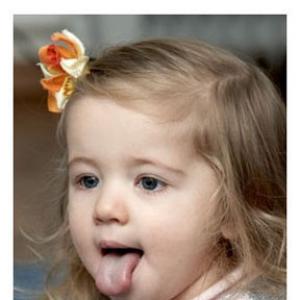 «Причины нарушения произношения звуков»(дополнительные причины)Подготовила учитель – логопедКреховецкая И.М.Причины, которые вызывают у ребенка нарушение произношения звуков, можно разделить на основные и дополнительные.Дополнительные причины нарушений звукопроизношения1. Нарушение общей подвижности ребенкаВсе движения человека взаимосвязаны, поэтому очень важным условием для развития правильного звукопроизношения являются состояние мышц ребенка в целом (особенно мышц грудной клетке, плеч и шеи). Зажатые мышцы передают свое напряжение речевым мышцам, и органы речи оказывают неспособными к мелким, точным и тонким речевым движением. Зажатые, приподнятые плечи обязательно вызывают нарушение дыхания, оно становится поверхностным, ключичным, в то время как для речи нужно брюшное дыхание.В результате мышечных напряжений у ребенка нарушаются голос и речевой выдох.2. Нарушение речевого выдоха.Признаки нарушения речевого выдоха- носовой оттенок в произношении (при произношении слов (исключить слова со звуками М,Н, Б) толчок воздуха проходит через нос.- грассирующий звук [Р] (горловое произношение)- произношение шипящих или свистящих звуков, а так же звука [Л] с горловым призвуком (напоминающим звуки [Х – Г]3. Нарушение голоса.Признаки нарушения голоса- высокий, пронзительный голос.- восходящая интонация (когда голос повышается к концу фразы)- начало речи с твердой атак, то есть с резкого, отрывистого, напряженного горлового звука.- ускоренный темп речи.- слишком громкий голос.Если вы обнаружили у ребенка дополнительные причины возникновения нарушений произношения, позанимайтесь с ним профилактикой формирования и закрепления у него этого произношения.Рекомендуемая и используемая литература:М. А. Полякова. «Самоучитель по логопедии» Универсальное руководство. 
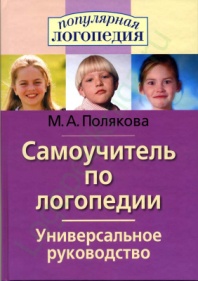 